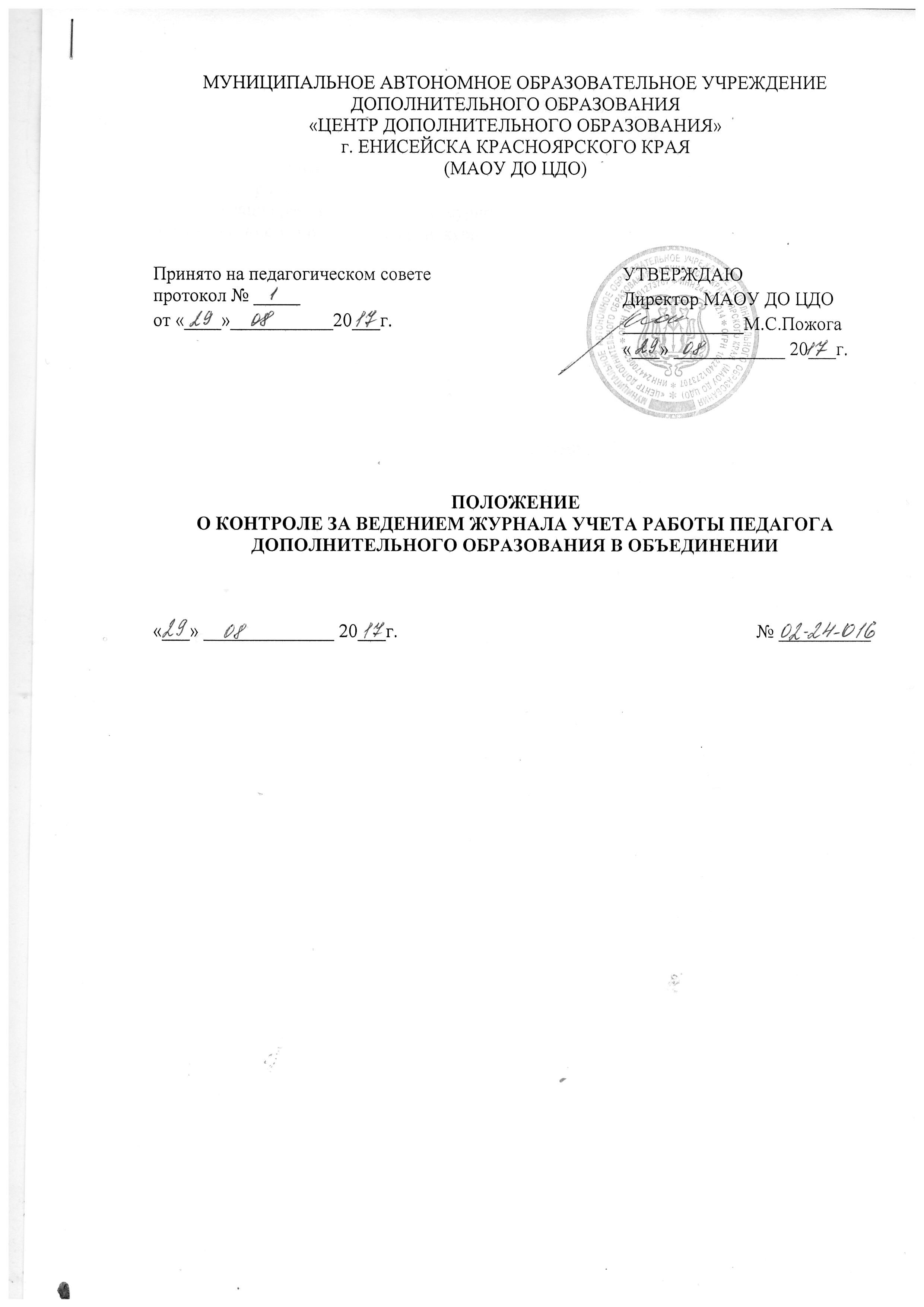 МУНИЦИПАЛЬНОЕ АВТОНОМНОЕ ОБРАЗОВАТЕЛЬНОЕ УЧРЕЖДЕНИЕДОПОЛНИТЕЛЬНОГО ОБРАЗОВАНИЯ«ЦЕНТР ДОПОЛНИТЕЛЬНОГО ОБРАЗОВАНИЯ»г. ЕНИСЕЙСКА КРАСНОЯРСКОГО КРАЯ(МАОУ ДО ЦДО)ПОЛОЖЕНИЕО КОНТРОЛЕ ЗА ВЕДЕНИЕМ ЖУРНАЛА УЧЕТА РАБОТЫ ПЕДАГОГА ДОПОЛНИТЕЛЬНОГО ОБРАЗОВАНИЯ В ОБЪЕДИНЕНИИ«___» ______________ 20___г.							№ __________СОДЕРЖАНИЕ1. Общие положения 2. Цели контроля3. Организация работы по проверке журналов4. Приложение 1. График проверки журналов1. Общие положения1.1. Журнал учета работы педагога дополнительного образования в объединении является  государственным документом, и его ведение обязательно для каждого педагога. Данный документ рассчитан на учебный год (хранится 5 лет).1.2. Журналы учета работы педагога дополнительного образования в объединении хранятся в специально отведенном для этого месте.         1.3 Занятия в журнал записываются по факту его проведения.2. Цели контроля2.1.Проверить заполнение и оформление журналов педагогами дополнительного образования в соответствии с требованиями Инструкции по ведению журналов учёта работы педагога дополнительного образования в объединении.2.2. Проверить соответствие записей в Журнале Учебному плану, Рабочим программам и утверждённому Расписанию.2.5. Работа с одаренными учащимися (заполнение раздела «Творческие достижения учащихся»).2.6. Воспитательная работа с учащимися (заполнение раздела «Массовая работа с учащимися»)2.6. Своевременный учет посещаемости учащихся.2.7. Проведение входного контроля, промежуточной и итоговой аттестации учащихся.2.8. Своевременное проведение инструктажей с учащимися по ОТ, ПДД, антитеррору и ППБ. 3. Организация работы по проверке журналов3.1. Систематический контроль за ведением Журналов осуществляется заместителем директора по УР, согласно графика проверки журналов (один раз в квартал).3.2. Итоговые замечания и рекомендации записываются на странице «Замечания, предложения по работе объединения». 3.3. По итогам проверки заместитель директора по УР  готовит аналитическую справку. В справке указывается дата, до которой педагог должен исправить замечания.3.4. За систематические нарушения ведения журналов директор вправе применить педагогу дисциплинарное взыскание.3.5. Циклограмма проверки  Журналов прилагается (Пприложение 1).                                      Приложение 1к положению о контроле за ведением журнала учета работы педагога дополнительного образования в объединенииЦиклограмма проверки журналовПринято на педагогическом советепротокол № _____от «____»___________20___г.УТВЕРЖДАЮДиректор МАОУ ДО ЦДО_____________М.С.Пожога«___» ____________ 20___г.Дата Цели проверкиОтветственныйПервая неделя октября- правильность ведения записей на титульных листах, соответствие расписания занятий и списков учащихся локальным нормативным актам;- прохождение программного материала за сентябрь, проведение входного контроля учащихся;- проведение инструктажей;- полнота данных об учащихся и родителях;- заполнение цифрового отчёта за 01.10;- учёт посещаемости;- аккуратность и своевременность ведения записей.Заместитель директора по УРПоследняя неделя декабря – первая неделя января- прохождение программного материала за октябрь-декабрь, соответствие Рабочим программам и Расписанию, проведение промежуточной аттестации;- проведение инструктажей;- заполнение информации об участии учащихся в массовых мероприятиях и достижениях учащихся;- заполнение цифрового отчёта за 01.01;- учёт посещаемости;- аккуратность и своевременность ведения записей.Заместитель директора по УРпервая неделя апреля- прохождение программного материала за январь-март, соответствие Рабочим программам и Расписанию;- проведение инструктажей;- учёт посещаемости;- аккуратность и своевременность ведения записей.Заместитель директора по УРпоследняя неделя мая – первая неделя июня- прохождение программного материала за год, соответствие Рабочим программам и Расписанию, проведение итоговой (промежуточной) аттестации;- проведение инструктажей;- заполнение информации об участии учащихся в массовых мероприятиях и достижениях учащихся;- заполнение цифрового отчёта за 01.061;- аккуратность и своевременность ведения записей;- сдача в архив.Заместитель директора по УР